Math Competition Test—1st GradeMaria has 3 apples and Jane has 8. How many do they have together?A. 10			B. 12			C. 11			D. 13If Bruce has 21 candies, and gives 18 to Tony, how many does Bruce have left?A. 3			B. 4			C. 7			D. 212 + _______ = 17A. 8			B. 			C. 5			D. 1015 - _______ = 9A. 2			B. 12			C. 13			D. 6If you have twelve apples and your friend gives you eight more, how many do you have? A. Thirteen		B. Twenty		C. Seventeen		D. EightIf you give a friend 13 cookies and then you have 5 left over, how many did you have to start?A. 16			B. 18			C. 13			D. 2What numbers are missing? 4, 8, 12, _____, 20, 24, _____A. 16, 28			B. 10, 19		C. 11, 20		D. 12, 21Is this statement true or false? 13 - 8 = 6A. False 			B. True3 + 7 + 5 = _____A. 14			B. 16			C. 15			D. 11You have 18 flowers. You give 2 to Bill and 6 to Sue.  How many to you have left?A. 11			B. 12			C. 8			D. 107 - 2 + 15 = _____A. 18			B. 20			C. 13			D. 14Hector starts with 9 jelly beans. He gives five jelly beans to Sheldon, and then Angel gives Hector 7 jelly beans. How many jelly beans does Hector have now?A. 9 			B. 11			C. 8			D. 3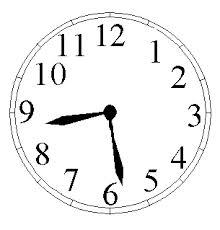 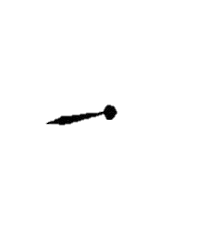 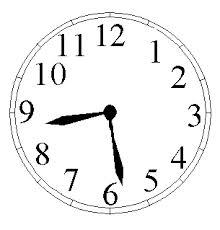 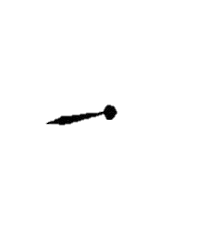 What time is it?A. 9:28B. 6:45C. 12:00D. 8:28It is currently 1:20. What time will it be in half an hour?A. 1:20			B. 1:50			C. 2:00			D. 12:50What is needed to make this a true statement?		14 _____ 21A. =			B. > 			C. < 			D. ≥A red stick is 13 inches long. A blue stick is 5 inches long. A yellow stick is the same length as the red stick. Which stick is the shortest?A. Red			B. Green		C. Blue			D. Yellow14 + 13 = _____A. 72			B. 27			C. 17			D. 7Which picture shows one-third of a pizza?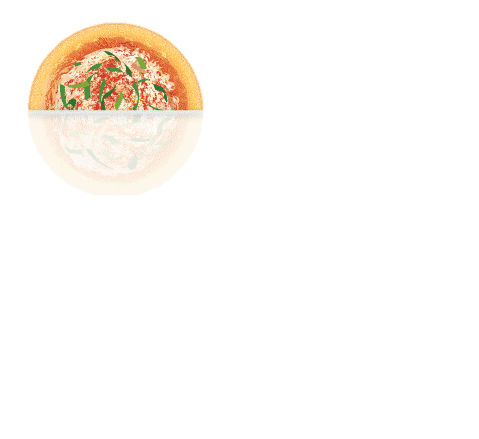 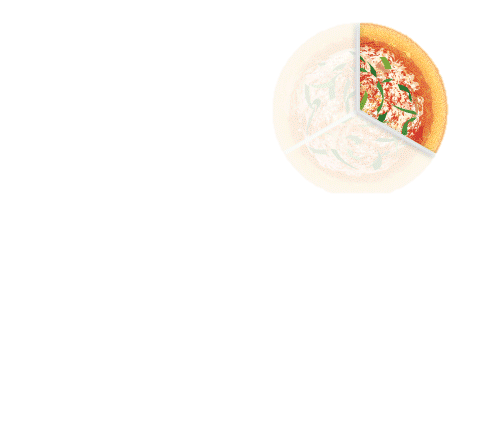 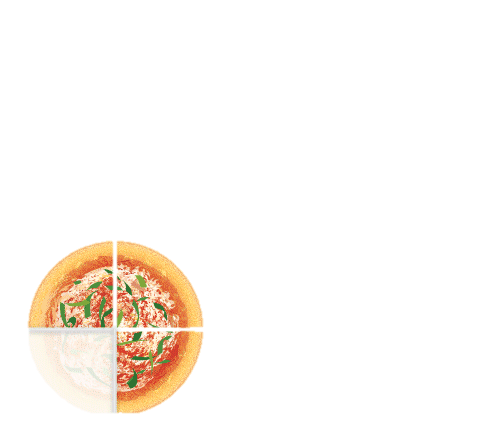 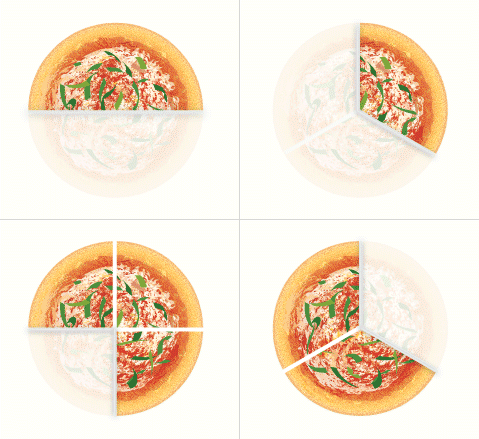 A. 				B. 			C. 			D. Which shape is a pentagon?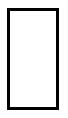 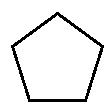 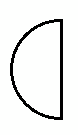 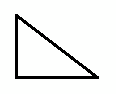 A. 				B. 			C. 			D. You have total of 9 marbles in the bag; 3 are blue, 2 are red and the rest are green. 
Which marble color do you have the most of? A. Green			B. Blue			C. Orange		D. RedWhat symbol is needed to make this a true statement? 4,321 _____ 4,231A. < 			B. ≤ 			C. > 			D. =26 + 10 + 9 +2 = _____A. 36			B. 21			C. 19			D. 47There are 6 grade levels in Isador Cohen with 2 classes per grade level. 
How many classes does Isador Cohen have?A. 12			B. 8			C. 10			D. 6